Φυσική Α Γυμνάσιου 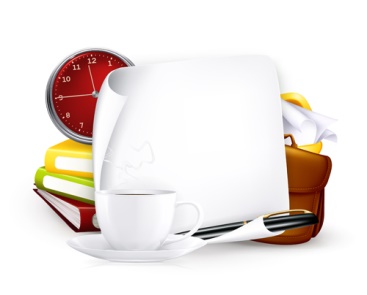 Φύλλο Εργασίας: ΜΕΤΡΗΣΗ ΟΓΚΟΥΟνοματεπώνυμο ………………………………………………………………… Τμήμα ……………… Επιστροφή μέχρι: 14/5/20211. Να κάνετε τις παρακάτω μετατροπές:α. 2 m3 → L			β. 0,04 m3 → mL			γ. 0,8 L → cm3……………………………………………………………………………………………………………………………………………………………………………………………………………………………………………………………………………………………………………………………………………………………………………………………………………………………………………………………………………………………………………………………………………………………………………………………………………………………………………………………………………………………………………………………………………………………………………………………………………………………………………………2. Στον πίνακα που ακολουθεί έχουν καταγραφεί τα αποτελέσματα της μέτρησης του όγκου ενός κομματιού πλαστελίνης από πέντε διαφορετικούς μαθητές.α. Να υπολογίσεις τη μέση τιμή των παραπάνω μετρήσεων.β. Να μετατρέψεις το αποτέλεσμα αυτό σε dm3………………………………………………………………………………………………………………………………………………………………………………………………………………………………………………………………………………………………………………………………………………………………………………………………………………………………………………………………………………………………………………………………………………………………………………………………………………………………………………………………………………………………………………………………………………………………………………………………………………………………………………………………………………………………………………………………………………………………………………………………………………………………………………………………………………………………………………………………………………………………………………………………………………………………………………………………………………………………………………………………………………………………………………………………………………………………………………………………………………………………………………………………………………………………………………………………………………………………………………………………………………………………………………………………………………………………………………………………………………………………………………………………………………………………………………………3. Η στάθμη του νερού σε έναν ογκομετρικό σωλήνα βρίσκεται στην ένδειξη 60 mL. Ρίχνουμε μια πέτρα μέσα στον όγκομετρικό σωλήνα και η στάθμη του νερού ανέρχεται στην ένδειξη 80 mL. Nα υπολογίσεις τον όγκο της πέτρας.α. σε cm3		β. σε L		γ. σε m3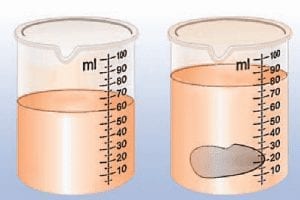 ……………………………………………………………………………………………………………………………………………………………………………………………………………………………………………………………………………………………………………………………………………………………………………………………………………………………………………………………………………………………………………………………………………………………………………………………………………………………………………………………………………………………………………………………………………………………………………………………………………………………………………………………………………………………………………………………………………………………………………………………………………………………………………………………………………………………………………………………………………………………………………………………………………………………………………………………………………………………………………………………………………………………………………………………………………………………………………………………………………………………………………………………………………………………………………………………………………………………………………………………………………………………………………………………………………………………………………………………………………………………………………………………………………………………………………………………………………………………………………………………………………………………………………………………………………………………………………………………………blogs.sch.gr/vasvour: To blog με το υλικό του μαθήματος και άλλες χρήσιμες εκπαιδευτικές πηγές.Μαθητής/τριαΌγκος πλαστελίνης (mL)Νίκος20,1Δάφνη19,8Γιάννης20Μαίρη19,9Τάσος20,2